АННОТАЦИЯВ АО «ЕЭТП» для системы коммерческих закупок внесены изменения в части проведения процедур c признаком уточненных позиций следующих видов:— Конкурс;— Запрос предложений;— Запрос котировок.С помощью загрузки файла спецификации, сформированного по определённому шаблону, Заявитель может указать дополнительные даты и количество товаров, работ и услуг (ТРУ) или подтвердить даты и количество ТРУ, указанные Организатором в извещении о проведении процедуры.СОДЕРЖАНИЕПодача заявки на участие в процедуре с загрузкой спецификацииЗаявитель в личном кабинете в списке актуальных процедур выбирает процедуры типов: «Конкурс», «Запрос предложений», «Запрос котировок» - и нажимает пиктограмму  («Посмотреть извещение о проведении процедуры»).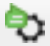 Для процедур с необходимостью загрузки спецификации при подаче заявки, в извещении, в блоке «Сведения о процедуре», в строке «Загрузка спецификации», указана информация (Рис. 1):с обязательным заполнением всех позиций спецификации: в рамках данной процедуры Заявитель обязан поставить все позиции ТРУ, указанные Организатором в спецификации;с необязательным заполнением всех позиций спецификации: Заявитель может поставить все или отдельные позиции ТРУ, указанные Организатором в спецификации.Рис. 1. Форма «Извещение о проведении процедуры»В строках «Спецификация, представленная Организатором» и «Дополнительно» можно скачать саму спецификацию и инструкцию по подаче заявок на участие в процедурах с заполнением спецификации, нажав на ссылку (, ).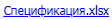 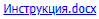 Для подачи заявки необходимо нажать пиктограмму  («Заявка на участие») в списке актуальных процедур или  («Подать заявку на участие») — на вкладке «Лот [Номер лота]» на форме извещения. Отобразится форма «Заявка на участие в процедуре».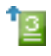 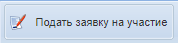 На вкладке «Общие сведения» представлены основные сведения по процедуре, указанные Заказчиком, подробное описание представлено в руководстве пользователя секции «Коммерческие закупки». В строках «Загрузка спецификации», «Спецификация, представленная Организатором» и «Дополнительно» представлена информация и файлы, аналогичные описанным на форме извещения выше (Рис. 2).
Рис. 2. Форма «Заявка на участие в процедуре»На вкладке «Заявка на участие» в блоке «Цена предложения» Заявитель указывает цену предложения по лоту с учётом или без учёта НДС. Далее Заявитель с помощью кнопки «Загрузить спецификацию» блока «Перечень товаров/услуг» загружает заполненный файл спецификации, сформированный по определённому шаблону (Рис. 3).Рис. 3. Вкладка «Заявка на участие»Шаблон спецификации можно скачать в части «Шаг 1» с помощью кнопки «Скачать шаблон файла» (Рис. 4).Заполнение остальных полей вкладки осуществляется обычным способом, подробное описание представлено в руководстве пользователя секции «Коммерческие закупки».Далее Заявитель нажимает кнопку «Подписать и опубликовать». В открывшемся после данного действия окне формы подписания заявки отображается информация о наличии файла спецификации (Рис. 5).На форме подписания заявки Заявитель проверяет сведения. Если сведения верны, Заявитель нажимает кнопку «Подписать». При успешном подписании появится соответствующее сообщение.Заполнение шаблона спецификацииФормы шаблона спецификации процедуры с признаком уточнённых позиций с функциональностью графика поставок представляет собой файл формата XLS/XLSX с наименованными столбцами.Наименование столбцов и их содержание указано в Табл. 1.Табл. 1. Наименование столбцов шаблона и их содержаниеЗаказчик заполняет шаблон в соответствии с Табл. 1.Одна строка таблицы соответствует одной позиции ТРУ. Количество позиций ТРУ спецификации соответствует количеству позиций ТРУ одного лота.Если Заявитель согласен с датами и количеством ТРУ, в соответствии с которыми будет осуществляться поставка частями, указанными Заказчиком в столбцах «Дата_поставки_[№ (номер)]» и «Количество_[№ (номер)]», то в столбце «Принять даты и количество Заказчика (Да/Нет)» Заявитель устанавливает значение «Да». При этом заполнение столбцов «Ответ_дата_[№ (номер)]» и «Ответ_кол-во_[№ (номер)]» не требуется.Если Заявитель предлагает даты и количества ТРУ. отличные от указанных в шаблоне, то он заполняет столбцы «Ответ_дата_[№ (номер)]» и «Ответ_кол-во_[№ (номер)]» с соответствующими номерами.Пример заполненной формы шаблона показан на Рис. 6 и в файле Specification_blank_00000 (см. Приложение 1).ПРИЛОЖЕНИЕ 1. Примеры файловВ таблице ниже даны ссылки на примеры файлов, используемых в процедурах и упомянутых в настоящей инструкции. Чтобы открыть отдельный файл, дважды нажмите на значок  (для инструкции в формате DOCX) или ( для инструкции в формате PDF) в столбце «Ссылка».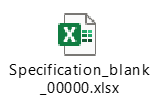 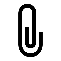 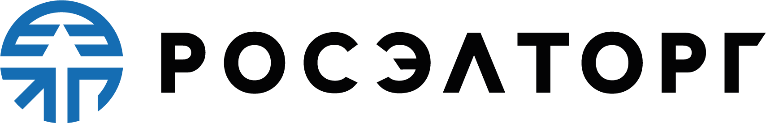 Система проведения процедур закупок в электронной форме. Секция «Коммерческие закупки»ИнструкцияПодача заявок на участие в процедурах с заполнением спецификацииЛистов 11Москва12.05.2022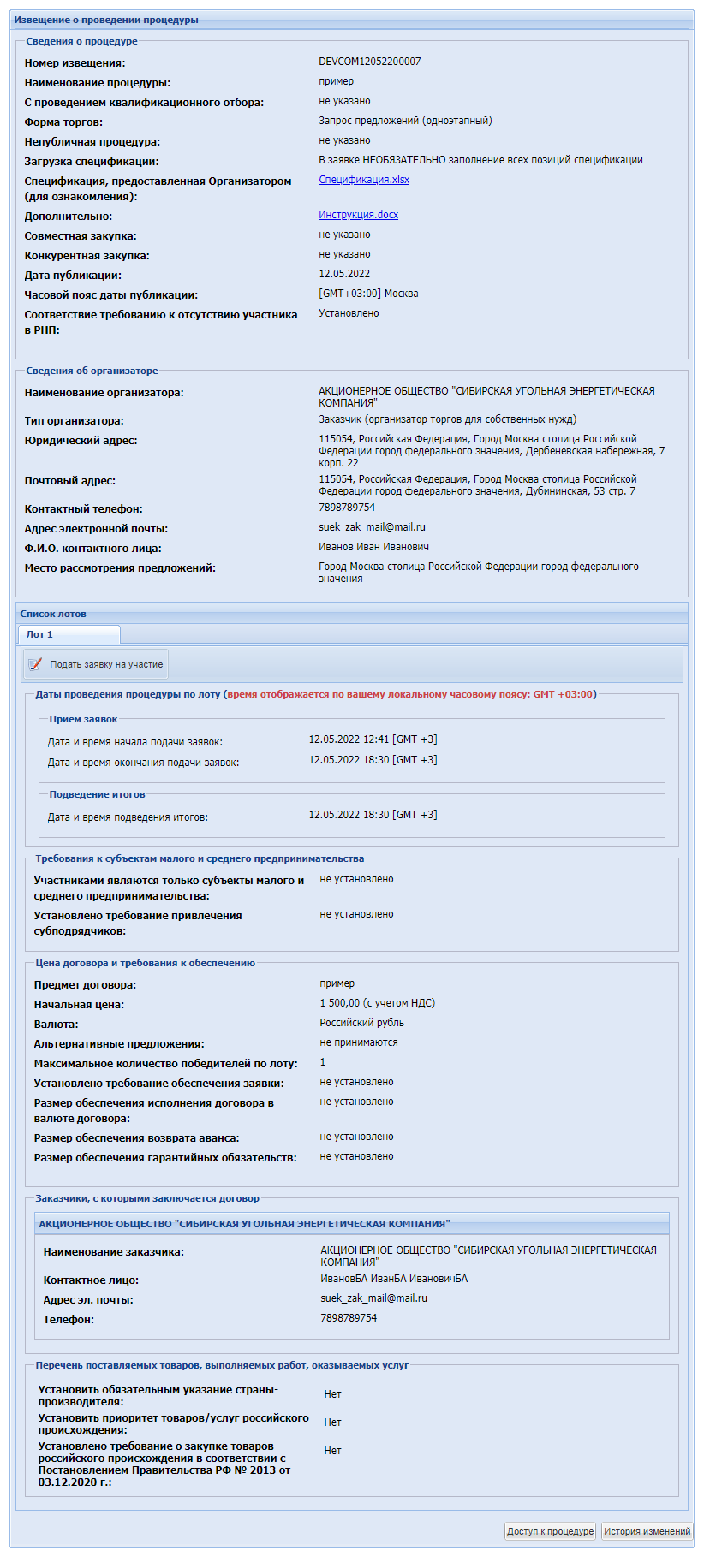 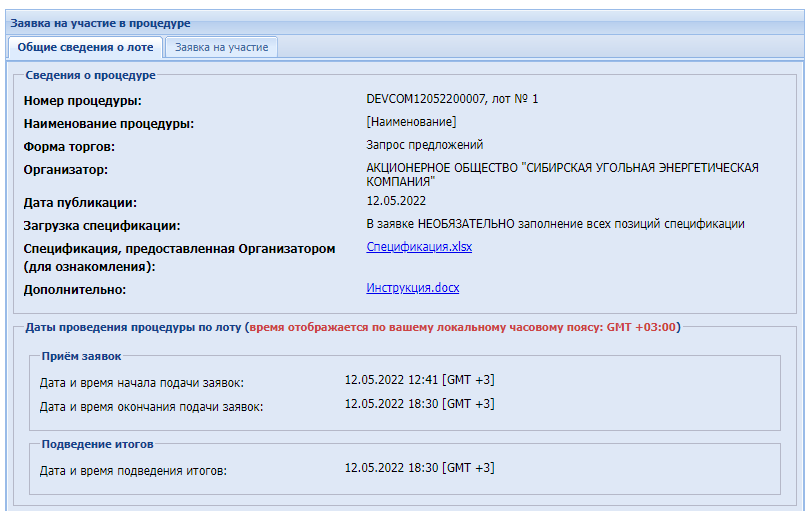 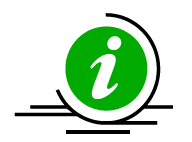 Подробная информация о заполнении спецификации представлена в разделе «2. Заполнение шаблона спецификации» настоящей инструкции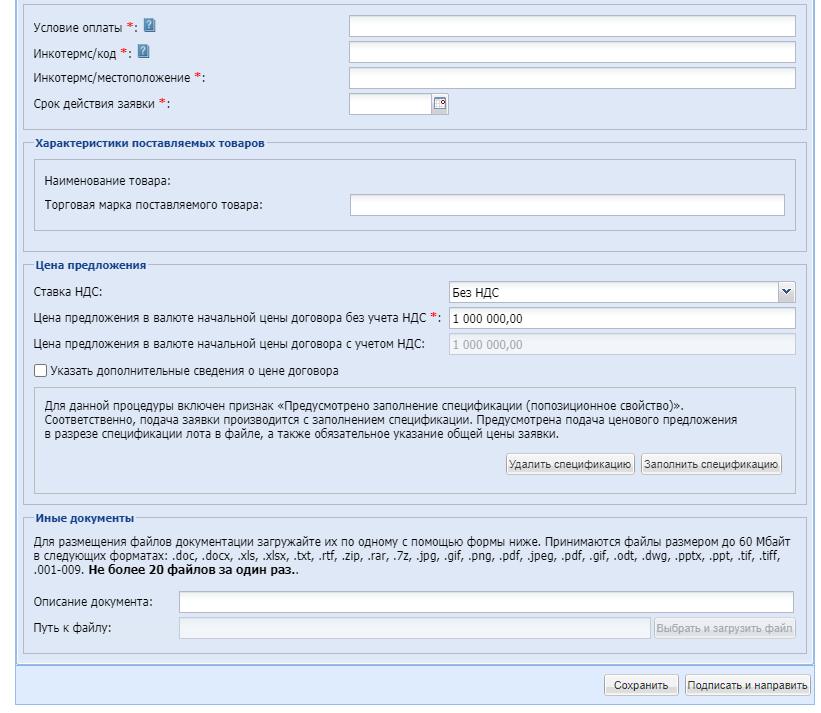 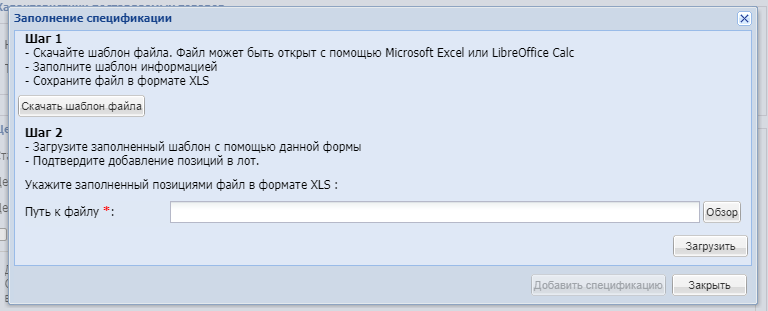 Рис. 4. Форма «Заполнение спецификации»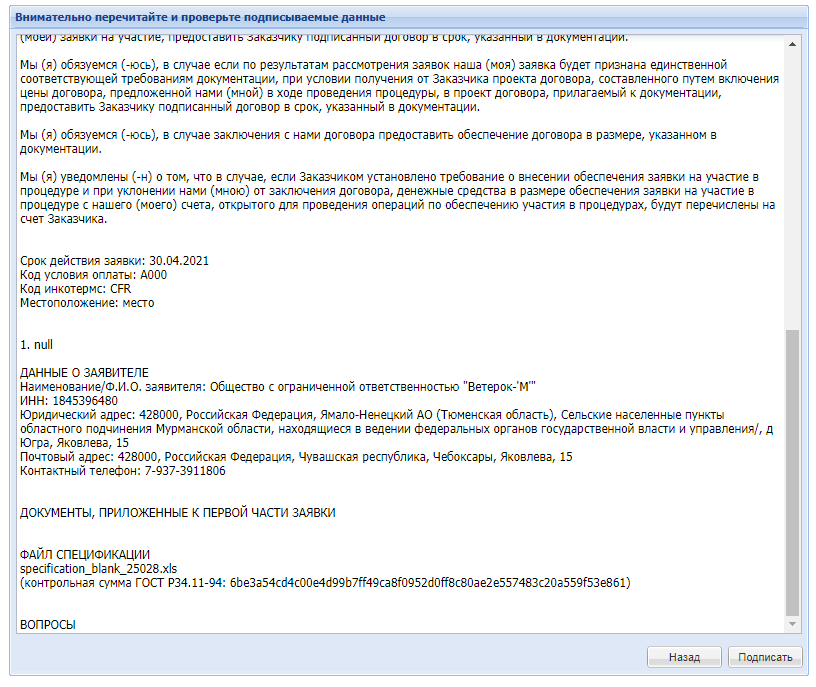 Рис. 5. Форма подписываемых данных№ п/пНаименованиеОписание / значениеФормат данныхНомер позиции (системный)Заполняется автоматически. Системный номер, присвоенный в секции ЭТПЧислоНомер позиции (порядковый)Порядковый номер позиции ТРУ в спецификацииЧислоНаименование товара/услугиНаименование ТРУ в соответствии с процедурой-ОКПД2Код ТРУ по классификатору ОКПД-2-ОКВЭД2Код ТРУ по классификатору ОКВЭД-2-КоличествоСуммарное количество или общий объём ТРУ в указанных в столбце 8 единицах измеренияСм. столбец 8Дата поставки/исполненияДата поставки ТРУ в полном объёме-Единица измеренияЕдиницы измерения ТРУУказывается ЗаказчикомБез объявления цены (да, 1, yes / нет, 0, no)Заполняется автоматически в зависимости от объявления НМЦК Заказчиком при публикации извещения процедуры-Цена без НДСЦена одной единицы или единичного объёма ТРУ без учёта НДСВ валюте процедурыЦена с НДСЦена одной единицы или единичного объёма ТРУ без учёта НДСВ валюте процедурыНДС (%)Ставка НДС% (проценты)Итоговая цена без НДСЦена суммарного количества или общего объёма ТРУ без учёта НДСВ валюте процедурыИтоговая цена c НДСЦена суммарного количества или общего объёма ТРУ с учётом НДСВ валюте процедурыДополнительные сведенияДополнительная информация, указанная при необходимости-Страна происхождения (код ОКСМ)Код страны происхождения ТРУ по классификатору стран ОКСМ-Цена предложения за единицу товара без НДСЦена предлагаемых ТРУ без НДСВ валюте процедурыНДС (%)Ставка НДС%Цена предложения за единицу товара с НДСЦена предлагаемых ТРУ с НДСВ валюте процедурыВаш комментарий/заметка по позицииКомментарии Поставщика-Наименование производителяЮридическая форма и наименование организации производителя-Год выпуска продукцииГод производства товараГодСтатус поставщикаЧисловое обозначение вида Поставщика:01 — производитель; 02 — дилер; 03 — посредник-Наименование аналогаНаименование аналога товара (при наличии)-Код ОКПД-2 поставщикаКод предлагаемых ТРУ по виду экономической деятельности в соответствии с классификатором ОКПД-2-Код ТНВЭД поставщикаКод предлагаемой продукции в соответствии с Единой Товарной номенклатурой внешнеэкономической деятельности Евразийского экономического союза-Принять даты и количество Заказчика(Да/Нет)Согласие с датами поставки и количеством ТРУ Заказчика, указанными в столбцах «Дата_поставки_[№ (номер)]» и «Количество_[№ (номер)]»-Дата_поставки_1Дата поставки ТРУ, требуемая Заказчиком количеством или объёмом, указанным в столбце 29-Количество_1Количество или объём ТРУ, требуемый Заказчиком и поставляемый в срок, указанный в столбце 28См. столбец 8Ответ_дата_1Дата поставки ТРУ, предложенная Заявителем, количеством или объёмом, указанным в столбце 31Число, месяц, годОтвет_кол-во_1Количество или объём ТРУ, предложенное Заявителем, поставляемый в срок, указанный в столбце 30См. столбец 8Дата_поставки_2Дата поставки ТРУ, требуемая Заказчиком количеством или объёмом, указанным в столбце 33Число, месяц, годКоличество_2Количество или объём ТРУ, требуемый Заказчиком и поставляемый в срок, указанный в столбце 32См. столбец 8Ответ_дата_2Дата поставки ТРУ, предложенная Заявителем, количеством или объёмом, указанным в столбце 35Число, месяц, годОтвет_кол-во_2Количество или объём ТРУ, предложенное Заявителем, поставляемый в срок, указанный в столбце 34См. столбец 8(…)(…)(…)(…)nДата_поставки_[№]Аналогично столбцам 28, 29, 30, 31, 32, 33, 34, 35Число, месяц, годn+1Количество_[№]Аналогично столбцам 28, 29, 30, 31, 32, 33, 34, 35См. столбец 8n+2Ответ_дата_[№]Аналогично столбцам 28, 29, 30, 31, 32, 33, 34, 35Число, месяц, годn+3Ответ_кол-во_[№]Аналогично столбцам 28, 29, 30, 31, 32, 33, 34, 35См. столбец 8Количество дополнительных дат устанавливается Организатором. Увеличение их Заявителем не допускаетсяВ последнем заполненном столбце «Дата_поставки_[№]» указывается дата не позже указанной в столбце «Дата поставки/исполнения»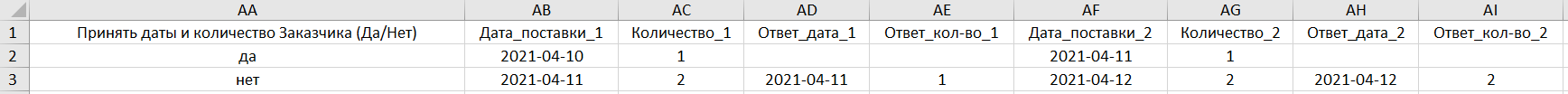 Рис. 6. Заполненная форма шаблона с дополнительными датами и количеством ТРУЕсли в спецификации для процедур с обязательным заполнением всех позиций поля с ценовыми предложениями и ставкой НДС не были заполнены, при загрузке спецификации отобразится сообщение об ошибке (Рис. 7).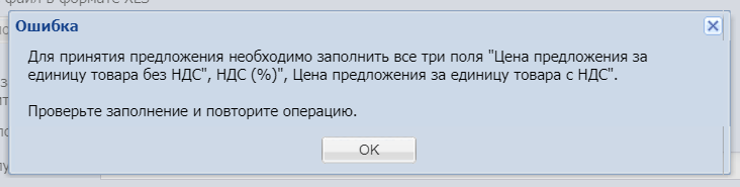 Рис. 7. Сообщение об ошибкеДля непоставляемых позиций ТРУ в процедурах с необязательным заполнением всех позиций в спецификации, в столбцах 17 ... 19 (цена предложения за единицу товара без НДС; ставка НДС (%); цена предложения за единицу товара с НДС) необходимо установить значения, равные нулю, в том числе и для значения ставки НДС. Если ставку НДС при этом установить значением, отличным от нуля, при загрузке спецификации отобразится сообщение об ошибке, аналогичное сообщению, показанному на Рис. 7.  № п/пНаименование файлаОписаниеФорматСсылка1Specification_blank _00000Пример заполнения файла спецификации с комментариями. Комментарии выделены краснымXLSX